 Dr. Brian J. Dixon, MD | Dr. Dustin DeMoss, DO, MS | Mr. J. Ruston Asfar, MPAS, PA-C
1307 8th Ave, Suite 310 | Fort Worth, TX | 76104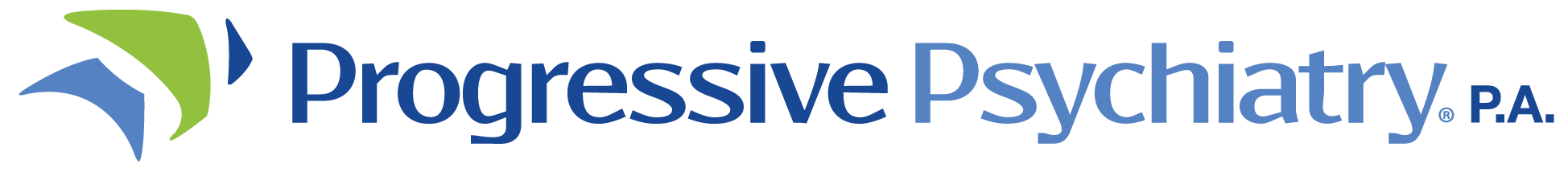 Progressive Psychiatry PoliciesIn Case of Emergencies (Life Threatening Concerns):If you, your child, or someone else is in danger of harming themselves or someone else, call 911 or take your child/go to the nearest emergency department for evaluation.In the case of life threatening side effects (e.g. major allergic reactions creating difficulty breathing, passing out, quickly spreading rashes) stop the medication and take your child/go to the nearest emergency department.

          National Suicide Prevention Hotline:  1-800-273-8255 (TALK)Prescriptions and Refill RequestsHandwritten prescriptions expire 21 days after “Fill By” date. Rewrites will incur a $25 fee.Please allow for a 5-day period for refill requests, although we aim to complete them before then. We recommend planning ahead as we may not be able to accommodate a last-minute refill request. Refill Requests must come directly from our patients. We do not respond to automatic refill requests from pharmacies. Sending a message through your OnPatient portal is the most efficient way to request a refill. Phone calls and emails may cause additional delays.If you have clicked on an invitation link from us and your account is activated, go to www.onpatient.com, log in and select the “Messages” tab to send your provider a request for a refill.If you do not have an account activated, please email info@progressivepsychiatry.org to request an invitation.Routine Questions (School Forms, Treatment Questions, Letters):Using OnPatient portal is the fastest way to schedule follow-up appointments, submit refill requests, and to ask your provider questions in between appointments.You may also contact office staff at 682-200-1744 or info@progressivepsychiatryForms and letters from our providers that are generated outside of an appointment will start at $25 depending on complexity.